Scanned by CamSca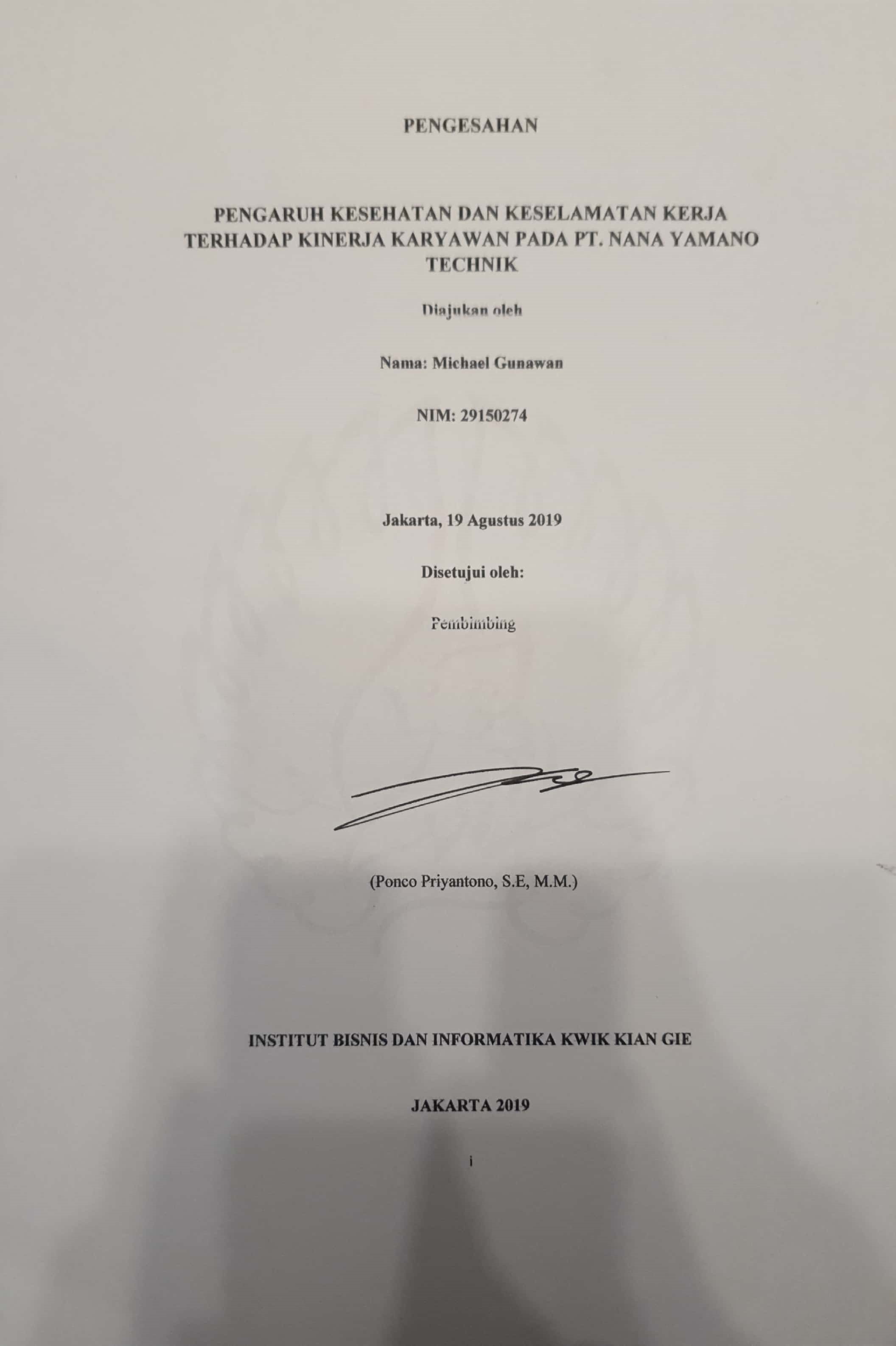 